ТЕХНОЛОГИЯоценки качества выполнения теоретико-методических заданийI. Задания с выбором одного или нескольких правильных ответов (№№ 1-15).Каждый верный ответ оценивается в 1 балл, неправильно выполненное задание - 0 баллов.II. Задания, в которых необходимо вписать ответ (№№ 16-17).Каждый верный ответ оценивается в 2 балла, неправильное - 0 баллов.III. В заданиях на соответствия между понятиями (№18) каждое верное утверждение оценивается в 1 балл, неправильное выполненные задания - 0 баллов. IV. Задания процессуального или алгоритмического толка (№ 19).Полноценно выполненные задания этой группы оцениваются в 2 балла, неправильное выполненные задания - 0 баллов.V. Задания связанные с перечислениями (№20).Каждое верное утверждение оценивается в 1 балл, неправильное утверждение - 0 баллов.	Рекомендуем в бланке ответов отмечать оценку каждого задания.Итоговая оценка представляется суммой баллов оценки выполненных заданий.Задания в закрытой форме - в сумме 15 баллов (15 вопросов).Задания в открытой форме - в сумме 4 балла (2 вопроса).Задания на установление соответствия между понятиями - в сумме 5 баллов (1 вопрос)Задания процессуального или алгоритмического толка - в сумме 2 балла (1 вопрос)Задания, связанные с перечислениями - в сумме 3 балла (1 вопрос)Максимально возможная сумма - всего 29 баллов (за ответы на вопросы)Максимальный зачетный балл за теоретико-методическое задание – 20 баллов.Итоги испытания оцениваются по формуле: 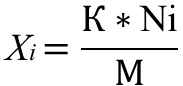 		, гдеXi - зачётный балл i-го участника;К - максимально возможный зачётный балл в конкретном задании (по регламенту);Ni - результат i-го участника в конкретном задании;М - максимально возможный или лучший результат в конкретном задании.Например, результат участника в теоретико-методическом задании составил 17 баллов (Ni = 17) из 29 максимально возможных (М = 29). Согласно настоящим критериям и методике оценивания максимально возможный зачётный балл по данному заданию составляет 20 баллов (К = 20). Подставляем в формулу значения Ni, К, и М и получаем зачётный балл:Xi = 20 * 17 / 29 = 11,72 балла.КЛЮЧ7-8 классыТЕОРЕТИКО-МЕТОДИЧЕСКИЙ ТУРЗадания в закрытой форме, т.е. с предложенными вариантами ответовII. Задания в открытой форме, т. е. без предложенных вариантов ответов.16. Отдых17. Состояние полного физического, духовного и социального благополучия, а не только отсутствие болезней или физических дефектов.III. Задания в форме, предполагающей установление соответствияIV. Задания процессуального или алгоритмического толка.V.Задания связанные с перечислениями.№ вопроса123456789101112131415Ответавааггбббвббваа№ вопроса18Варианты ответовВарианты ответовВарианты ответовВарианты ответовВарианты ответов№ вопроса1812345№ вопроса18ДВГАБ№ вопросаОтвет193241№ вопросаОтвет20Физические упражнения, оздоровительные силы природы и гигиенические факторы